VÝZKUMNÝ ÚSTAV ROSTLINNÉ VÝROBY v.v.i.Drnovská 507161 06 Praha 6-Ruzynětelefon: 233 022 111IČO: 00027006 DIČ: CZ00027006Objednávka číslo OB-2022-00000498Dodavatel	Číslo objednávky uvádějte na faktuře, jinak nebude faktura proplacenaMIRVOL STAV s.r.o., 28. října 398, 273 06 Libušin, IČO:07855770Položka	Mnozstvi Jednotka	Popis	Cena(včetně DPH)Úprava komunikací a odvodu vody ...	Úprava komunikací a odvodu vody 232 659u nového skleníku v areálu VÚRV, v.v.i. Termín zahájení prací:11.4.2022. Předánídokončeného díla: 25.4.2022.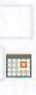 fl Vložit položkuVyřizuje:Datum:	14. 4. 2022Fakturujte:Výzkumný ústav rostlinné výroby v.v.i. Drnovská 507 161 06 Praha 6IČO: 00027006 DIČ: CZ 00027006 Bank.spojení: 